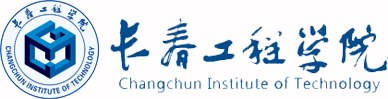 虚拟仿真实验教学项目建设申请书实验项目名称：                       	所 在 学 院：                              		面 向 专 业：                      		项 目 负 责 人：                                            申报日期：                        	长春工程学院教务处制  1.实验教学项目教学服务团队情况注：1.教学服务团队成员所在单位需如实填写，可与负责人不在同一单位。    2.教学服务团队须有在线教学服务人员和技术支持人员，请在备注中说明。2．实验项目建设规划3．申报教学单位意见4．学校意见1-1实验教学项目负责人情况1-1实验教学项目负责人情况1-1实验教学项目负责人情况1-1实验教学项目负责人情况1-1实验教学项目负责人情况1-1实验教学项目负责人情况1-1实验教学项目负责人情况1-1实验教学项目负责人情况1-1实验教学项目负责人情况1-1实验教学项目负责人情况1-1实验教学项目负责人情况1-1实验教学项目负责人情况姓名姓名姓名性别性别出生年月出生年月学历学历学历学位学位电话电话专业技术职务专业技术职务专业技术职务行政职务行政职务手机手机院系院系院系电子邮箱电子邮箱地址地址地址邮编邮编教学研究情况：主持的教学研究课题（含课题名称、来源、年限，不超过5项）；作为第一署名人在国内外公开发行的刊物上发表的教学研究论文（含题目、刊物名称、时间，不超过10项）；获得的教学表彰/奖励（不超过5项）。教学研究情况：主持的教学研究课题（含课题名称、来源、年限，不超过5项）；作为第一署名人在国内外公开发行的刊物上发表的教学研究论文（含题目、刊物名称、时间，不超过10项）；获得的教学表彰/奖励（不超过5项）。教学研究情况：主持的教学研究课题（含课题名称、来源、年限，不超过5项）；作为第一署名人在国内外公开发行的刊物上发表的教学研究论文（含题目、刊物名称、时间，不超过10项）；获得的教学表彰/奖励（不超过5项）。教学研究情况：主持的教学研究课题（含课题名称、来源、年限，不超过5项）；作为第一署名人在国内外公开发行的刊物上发表的教学研究论文（含题目、刊物名称、时间，不超过10项）；获得的教学表彰/奖励（不超过5项）。教学研究情况：主持的教学研究课题（含课题名称、来源、年限，不超过5项）；作为第一署名人在国内外公开发行的刊物上发表的教学研究论文（含题目、刊物名称、时间，不超过10项）；获得的教学表彰/奖励（不超过5项）。教学研究情况：主持的教学研究课题（含课题名称、来源、年限，不超过5项）；作为第一署名人在国内外公开发行的刊物上发表的教学研究论文（含题目、刊物名称、时间，不超过10项）；获得的教学表彰/奖励（不超过5项）。教学研究情况：主持的教学研究课题（含课题名称、来源、年限，不超过5项）；作为第一署名人在国内外公开发行的刊物上发表的教学研究论文（含题目、刊物名称、时间，不超过10项）；获得的教学表彰/奖励（不超过5项）。教学研究情况：主持的教学研究课题（含课题名称、来源、年限，不超过5项）；作为第一署名人在国内外公开发行的刊物上发表的教学研究论文（含题目、刊物名称、时间，不超过10项）；获得的教学表彰/奖励（不超过5项）。教学研究情况：主持的教学研究课题（含课题名称、来源、年限，不超过5项）；作为第一署名人在国内外公开发行的刊物上发表的教学研究论文（含题目、刊物名称、时间，不超过10项）；获得的教学表彰/奖励（不超过5项）。教学研究情况：主持的教学研究课题（含课题名称、来源、年限，不超过5项）；作为第一署名人在国内外公开发行的刊物上发表的教学研究论文（含题目、刊物名称、时间，不超过10项）；获得的教学表彰/奖励（不超过5项）。教学研究情况：主持的教学研究课题（含课题名称、来源、年限，不超过5项）；作为第一署名人在国内外公开发行的刊物上发表的教学研究论文（含题目、刊物名称、时间，不超过10项）；获得的教学表彰/奖励（不超过5项）。教学研究情况：主持的教学研究课题（含课题名称、来源、年限，不超过5项）；作为第一署名人在国内外公开发行的刊物上发表的教学研究论文（含题目、刊物名称、时间，不超过10项）；获得的教学表彰/奖励（不超过5项）。学术研究情况：近五年来承担的学术研究课题（含课题名称、来源、年限、本人所起作用，不超过5项）；在国内外公开发行刊物上发表的学术论文（含题目、刊物名称、署名次序与时间，不超不超过5项）；获得的学术研究表彰/奖励（含奖项名称、授予单位、署名次序、时间，不超过5项）。学术研究情况：近五年来承担的学术研究课题（含课题名称、来源、年限、本人所起作用，不超过5项）；在国内外公开发行刊物上发表的学术论文（含题目、刊物名称、署名次序与时间，不超不超过5项）；获得的学术研究表彰/奖励（含奖项名称、授予单位、署名次序、时间，不超过5项）。学术研究情况：近五年来承担的学术研究课题（含课题名称、来源、年限、本人所起作用，不超过5项）；在国内外公开发行刊物上发表的学术论文（含题目、刊物名称、署名次序与时间，不超不超过5项）；获得的学术研究表彰/奖励（含奖项名称、授予单位、署名次序、时间，不超过5项）。学术研究情况：近五年来承担的学术研究课题（含课题名称、来源、年限、本人所起作用，不超过5项）；在国内外公开发行刊物上发表的学术论文（含题目、刊物名称、署名次序与时间，不超不超过5项）；获得的学术研究表彰/奖励（含奖项名称、授予单位、署名次序、时间，不超过5项）。学术研究情况：近五年来承担的学术研究课题（含课题名称、来源、年限、本人所起作用，不超过5项）；在国内外公开发行刊物上发表的学术论文（含题目、刊物名称、署名次序与时间，不超不超过5项）；获得的学术研究表彰/奖励（含奖项名称、授予单位、署名次序、时间，不超过5项）。学术研究情况：近五年来承担的学术研究课题（含课题名称、来源、年限、本人所起作用，不超过5项）；在国内外公开发行刊物上发表的学术论文（含题目、刊物名称、署名次序与时间，不超不超过5项）；获得的学术研究表彰/奖励（含奖项名称、授予单位、署名次序、时间，不超过5项）。学术研究情况：近五年来承担的学术研究课题（含课题名称、来源、年限、本人所起作用，不超过5项）；在国内外公开发行刊物上发表的学术论文（含题目、刊物名称、署名次序与时间，不超不超过5项）；获得的学术研究表彰/奖励（含奖项名称、授予单位、署名次序、时间，不超过5项）。学术研究情况：近五年来承担的学术研究课题（含课题名称、来源、年限、本人所起作用，不超过5项）；在国内外公开发行刊物上发表的学术论文（含题目、刊物名称、署名次序与时间，不超不超过5项）；获得的学术研究表彰/奖励（含奖项名称、授予单位、署名次序、时间，不超过5项）。学术研究情况：近五年来承担的学术研究课题（含课题名称、来源、年限、本人所起作用，不超过5项）；在国内外公开发行刊物上发表的学术论文（含题目、刊物名称、署名次序与时间，不超不超过5项）；获得的学术研究表彰/奖励（含奖项名称、授予单位、署名次序、时间，不超过5项）。学术研究情况：近五年来承担的学术研究课题（含课题名称、来源、年限、本人所起作用，不超过5项）；在国内外公开发行刊物上发表的学术论文（含题目、刊物名称、署名次序与时间，不超不超过5项）；获得的学术研究表彰/奖励（含奖项名称、授予单位、署名次序、时间，不超过5项）。学术研究情况：近五年来承担的学术研究课题（含课题名称、来源、年限、本人所起作用，不超过5项）；在国内外公开发行刊物上发表的学术论文（含题目、刊物名称、署名次序与时间，不超不超过5项）；获得的学术研究表彰/奖励（含奖项名称、授予单位、署名次序、时间，不超过5项）。学术研究情况：近五年来承担的学术研究课题（含课题名称、来源、年限、本人所起作用，不超过5项）；在国内外公开发行刊物上发表的学术论文（含题目、刊物名称、署名次序与时间，不超不超过5项）；获得的学术研究表彰/奖励（含奖项名称、授予单位、署名次序、时间，不超过5项）。1-2实验教学项目教学服务团队情况1-2实验教学项目教学服务团队情况1-2实验教学项目教学服务团队情况1-2实验教学项目教学服务团队情况1-2实验教学项目教学服务团队情况1-2实验教学项目教学服务团队情况1-2实验教学项目教学服务团队情况1-2实验教学项目教学服务团队情况1-2实验教学项目教学服务团队情况1-2实验教学项目教学服务团队情况1-2实验教学项目教学服务团队情况1-2实验教学项目教学服务团队情况序号姓名所在单位所在单位所在单位专业技术职务专业技术职务行政职务行政职务承担任务承担任务备注123…虚拟仿真实验项目名称实验学时所属课程名称课程学分面向专业预计每年受益学生数一、虚拟仿真实验项目建设的必要性一、虚拟仿真实验项目建设的必要性一、虚拟仿真实验项目建设的必要性一、虚拟仿真实验项目建设的必要性二、虚拟仿真实验项目的特点与创新点二、虚拟仿真实验项目的特点与创新点二、虚拟仿真实验项目的特点与创新点二、虚拟仿真实验项目的特点与创新点三、 前期调研情况三、 前期调研情况三、 前期调研情况三、 前期调研情况四、 合作企业的概况、参与程度和合作方式四、 合作企业的概况、参与程度和合作方式四、 合作企业的概况、参与程度和合作方式四、 合作企业的概况、参与程度和合作方式五 虚拟仿真实验教学项目建设的内容（包括实验教学理念、实验教学内容、实验教学方式与方法、实验技术与开放运行、实验教学团队建设与服务、实验教学效果评价与评估等要素）五 虚拟仿真实验教学项目建设的内容（包括实验教学理念、实验教学内容、实验教学方式与方法、实验技术与开放运行、实验教学团队建设与服务、实验教学效果评价与评估等要素）五 虚拟仿真实验教学项目建设的内容（包括实验教学理念、实验教学内容、实验教学方式与方法、实验技术与开放运行、实验教学团队建设与服务、实验教学效果评价与评估等要素）五 虚拟仿真实验教学项目建设的内容（包括实验教学理念、实验教学内容、实验教学方式与方法、实验技术与开放运行、实验教学团队建设与服务、实验教学效果评价与评估等要素）六、经费预算（附详细的预算清单）六、经费预算（附详细的预算清单）六、经费预算（附详细的预算清单）六、经费预算（附详细的预算清单）七、进度安排七、进度安排七、进度安排七、进度安排                               学院领导（签字）：                                     （公章）                                             年    月    日                              主管部门领导（签字）：                                     （公章）                                             年    月    日